Z pasji do kawy – nowa linia ekspresów NIVONAMarka NIVONA prezentuje linię ekspresów, które sprawią, że każdy dzień będzie wypełniony wyjątkowym aromatem świeżo zmielonej i zaparzonej kawy. Kremowe espresso, cappuccino z idealnie spienionym mlekiem czy przepyszne latte macchiato – każdy wielbiciel kawy przyzna, że nic tak nie wzbogaca dnia jak filiżanka wyśmienitej kawy. Ekspresy marki NIVONA to urządzenia tworzone z pasji i chęci zaspokojenia potrzeb prawdziwych pasjonatów małej czarnej.Nowa linia ekspresów NIVONA usatysfakcjonuje nawet najbardziej wymagających amatorów kawy. Połączenie szwajcarskiej precyzji z niemiecką jakością umożliwia konstruowanie doskonałych ekspresów do kawy, które, wydobywając z ziaren najwyższej jakości smak i aromat pozostają przyjazne dla każdego użytkownika. Duży, czytelny wyświetlacz tekstowo-graficzny LCD w języku polskim jest wyjątkowo prosty w obsłudze, dzięki czemu dostęp do każdej z licznych funkcji ekspresu jest intuicyjny. Elegancka bryła, oryginalny design, monochromatyczna tonacja kolorów oraz stylowe dodatki ekspresów marki NIVONA gwarantują, że doskonale będą się prezentowały w każdym wnętrzu.Funkcja OneTouch Spumatore, pozwala na przygotowanie – za pomocą zaledwie jednego przycisku – kremowego cappuccino lub doskonałego latte macchiato. Opcja Spumatore Duo umożliwia zaparzenie dwóch takich kaw jednocześnie. Niejeden amator kawy z całą pewnością doceni też możliwość indywidualnego programowania „Przepisu na kawę”. W zależności od własnych preferencji można dowolnie regulować moc aromatu oraz ilość kawy, mleka i pianki. Użytkownik może też regulować temperaturę zaparzania, a także wysokość dozownika. Wszystko to sprawia, że przygotowana kawa sprosta indywidualnym upodobaniom nawet najbardziej wymagającego smakosza.Korzystanie z ekspresu marki NIVONA uprzyjemnia wyjątkowo wygodna funkcja podświetlania filiżanek w trakcie nalewania kawy. Niezwykle przydatna okazuje się także tacka do podgrzewania filiżanek - dzięki niej od samego początku procesu parzenia kawy filiżanki są ciepłe, co dodatkowo wspomaga proces uwolnienia pełni aromatu. O jakość napoju dba dynamiczna komora zaparzania w systemie Aromatica, która powiększa się w wyniku zmian ciśnienia wody. Wysokiej jakości stożkowy młynek pozwala użytkownikowi regulować stopień mielenia, dzięki czemu wydobywa z każdego ziarna kawy to, co najlepsze.Inżynierowie marki NIVONA z wyjątkową dbałością podeszli do kwestii czystości i higieny. Ekspresy wyposażone są w innowacyjne oprogramowanie, które ułatwia konserwację urządzenia. Automatyczne programy płukania, czyszczenia i odkamieniania sprawiają, że ekspres łatwo jest pielęgnować, co z kolei zapewnia jego wieloletnie funkcjonowanie. Funkcji automatycznego płukania podlega również spieniacz do mleka Spumatore. Dzięki temu mleko w naszym cappuccino ma doskonały smak, nawet po długim czasie użytkowania urządzenia. Ponadto stan wypełnienia młynka oraz tacki skroplin jest nieustannie monitorowany, umożliwiając sprawne opróżnianie i dopełnianie ich zawartości.Projektanci marki NIVONA zadbali także o środowisko naturalne. Wszystkie modele ekspresów pracują w trybie ECO, co ogranicza pobór prądu do minimum. Dzięki temu ekspresy NIVONA są przyjazne dla środowiska. Urządzenia mogą pochwalić się też wyjątkowo cichym działaniem dzięki wyciszonemu młynkowi. Ekspres wyposażony jest także w wyjmowaną jednostkę zaparzania oraz zbiornik wody o pojemności 1,8 litra. W zestawie z urządzeniem otrzymamy także komplet przydatnych dodatków: stalowy termos do mleka MilkCooler o pojemności 0,5 litra (termos stalowy sprzedawany jest z modelem 855, modele 767, 777 i 656 sprzedawane są z termosem plastikowym), filtr wody Claris (nie dotyczy modelu 626), tabletki czyszczące oraz elegancką łyżeczkę do odmierzania kawy.W skład linii NIVONA wchodzą:• CafeRomatica 855 - front/boki/tył ekspresu w kolorze srebrnym,rekomendowana cena sprzedaży: 5099 zł brutto• CafeRomatica 845 - grafitowy metalik z chromowanymi dodatkamirekomendowana cena sprzedaży: 4399 zł brutto• CafeRomatica 831 - srebrny metalik z chromowanymi dodatkamirekomendowana cena sprzedaży: 4099 zł brutto• CafeRomatica 830 - kolor ekspresu: fortepianowa czerń ze srebrnymi dodatkamirekomendowana cena sprzedaży: 4099 zł brutto• CafeRomatica 777 - front ze stali nierdzewnejrekomendowana cena sprzedaży: 3399 zł brutto• CafeRomatica 767 - srebrny z chromowanymi dodatkamirekomendowana cena sprzedaży:3299 zł brutto• CafeRomatica 757 - fortepianowa czerń ze srebrnymi dodatkamirekomendowana cena sprzedaży:2999 zł brutto• CafeRomatica 656rekomendowana cena sprzedaży: 2199 zł brutto• CafeRomatica 646 - czarny z chromowanymi dodatkamirekomendowana cena sprzedaży: 1899 zł brutto• CafeRomatica 626 - czarny z chromowanymi dodatkamirekomendowana cena sprzedaży: 1649 zł brutto• Młynek do kawy CafeGrano 130rekomendowana cena sprzedaży: 349 zł brutto***Produkcja ekspresów odbywa się w Szwajcarii, znanej z legendarnej precyzji wykonania swoich rodzimych produktów. Ekspresy NIVONA to doskonały design, pierwszorzędna jakość i staranne wykonanie widoczne w każdym, nawet najdrobniejszym szczególe. Cechy te, połączone z naciskiem kładzionym na stworzenie urządzenia prostego w obsłudze i przyjaznego użytkownikom, sprawiają, że ekspresy są eleganckie, niezawodne i pozwalają wszystkim smakoszom kawy odkrywać jej wyśmienity i niepowtarzalny smak.Informacje dla mediów:Bartłomiej Nowak, Account Executive, Partner of Promotione-mail: b.nowak@partnersi.com.pl, tel. (22) 858 74 58 w. 102Piotr Pogonowski, Account Manager, Partner of Promotione-mail: p.pogonowski@partnersi.com.pl, tel. (22) 858 74 58 w. 101Marta Dobrowolska, Dyrektor ds. Marketingu, AGEDe-mail: marta.dobrowolska@aged.com.pl, tel. (22) 738 31 01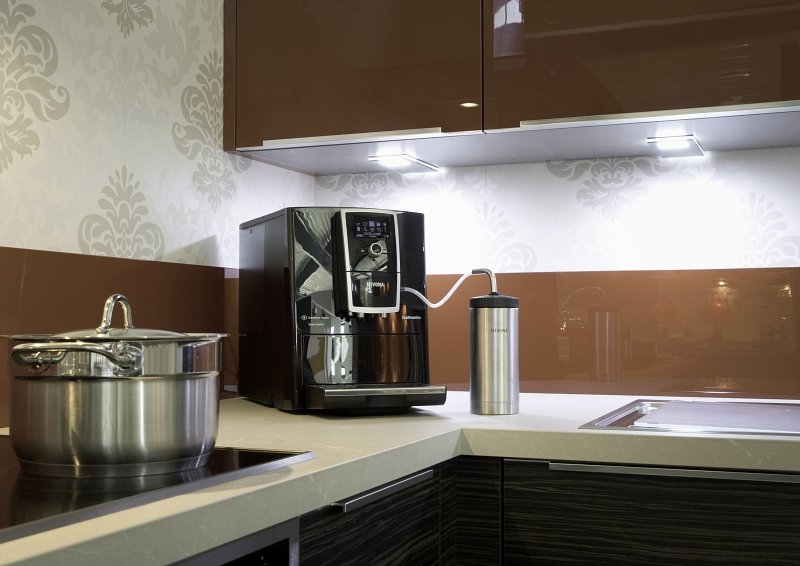 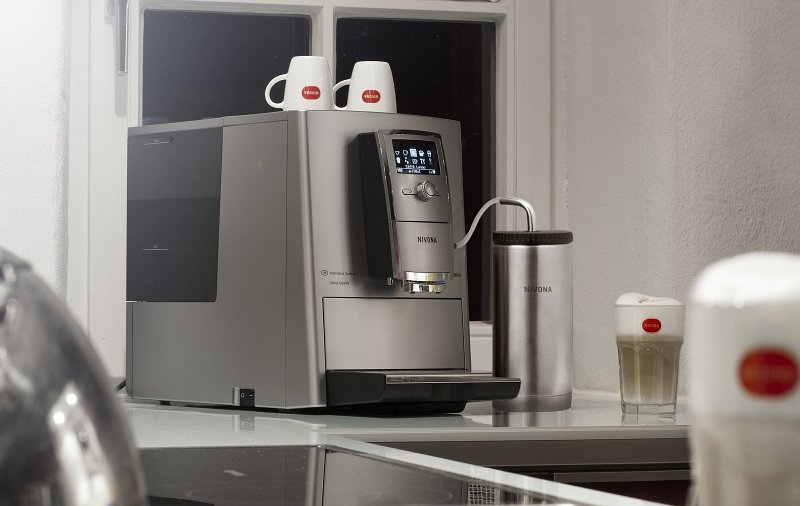 